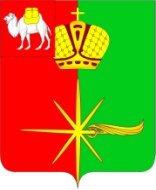 Челябинская областьСОВЕТ  ДЕПУТАТОВКАРТАЛИНСКОГО ГОРОДСКОГО ПОСЕЛЕНИЯРЕШЕНИЕот 26 ноября 2015года  № 30 «О мерах социальной поддержки детей погибших защитниковОтечества по предоставлению льготного проезда в городском пассажирскомтранспорте общего  пользования»          В целях социальной поддержки детей погибших защитников Отечества,  проживающих на территории Карталинского городского поселения, Совет депутатов Карталинского городского поселения РЕШАЕТ:1. Предоставить в 2016 году  детям погибших защитников Отечества, проживающим на территории Карталинского городского поселения,   которым не оказываются меры социальной поддержки по оплате проезда в городском пассажирском транспорте, осуществляемые за счет средств областного или федерального бюджета, право на бесплатный проезд в городском пассажирском транспорте общего пользования по проездным билетам с ограничением числа поездок до 20 (двадцать) в месяц.2. Меры социальной поддержки, определенные настоящим Решением предоставлять с 01 января по 31 декабря 2016 года категории граждан, определенных в пункте 1 данного решения.3.  Администрации  Карталинского  городского  поселения обеспечить выдачу проездных билетов при предоставлении детьми погибших защитников Отечества Справки с Управления социальной защиты населения, подтверждающей право на льготный проезд. 4. Предприятиям любых форм собственности и индивидуальным предпринимателям (далее  Перевозчикам) осуществлять провоз   указанной категории лиц в городском пассажирском транспорте общего пользования на основании заключенных договоров с администрацией Карталинского городского поселения по предъявлению пассажирами проездных билетов установленного образца (Приложение №1).5. Администрации Карталинского городского поселения производить финансирование  Перевозчикам  мер социальной поддержки по фактическим затратам в пределах лимитов утвержденных в бюджете Карталинского городского поселения. При необходимости учесть фактические затраты при распределении дополнительных доходов.6. Настоящее Решение вступает в силу с момента обнародования и распространяет свое действия на правоотношения, возникшие с 01.01.2016 года.7. Направить настоящее Решение Главе Карталинского городского поселения для подписания и обнародования.Глава Карталинскогогородского поселения	     М.А.УсольцевПриложение к решениюСовета депутатов Карталинскогогородского поселенияот 26 ноября 2015 года № 30Карталинское городскоепоселениеБИЛЕТна проезд на городском транспорте детей погибших защитников Отечества(месяц) 2016 годГлава Карталинскогогородского поселения                      М.А.Усольцев